Droite de probabilité	Place chaque événement sur la droite de probabilité pour indiquer la probabilité qu’il se produise.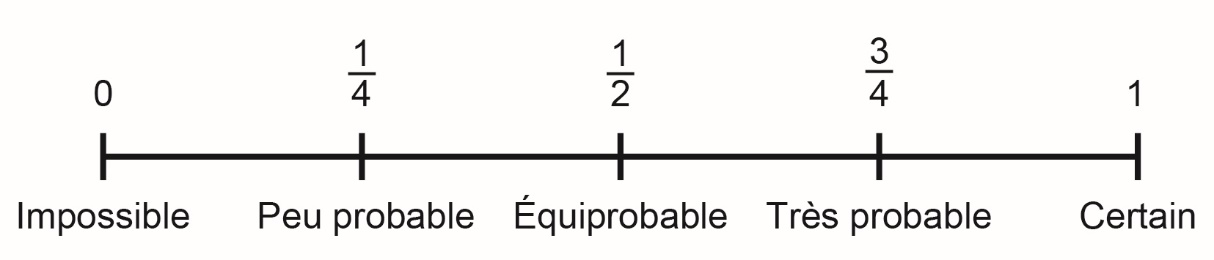 Le pointeur de cette roulette est tourné. Représente la probabilité de chaque événement ci-dessous sous forme de fraction.Le pointeur de cette roulette est tourné. Représente la probabilité de chaque événement ci-dessous sous forme de fraction.Le pointeur de cette roulette est tourné. Représente la probabilité de chaque événement ci-dessous sous forme de fraction.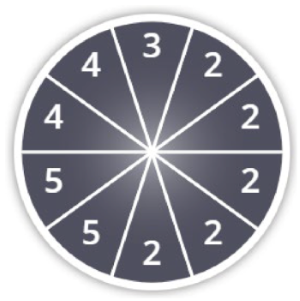 ÉvénementProbabilitéProbabilitéA : le pointeur s’arrête sur 2B : le pointeur s’arrête sur 3C : le pointeur s’arrête sur 4D : le pointeur s’arrête sur 5E : le pointeur s’arrêtera sur 6F : le pointeur s’arrête sur 2, 3, 4 ou 5G : le pointeur s’arrête sur un nombre pairH : le pointeur s’arrêtera sur 3, 4 ou 5